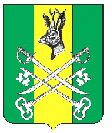 АДМИНИСТРАЦИЯ  СЕЛЬСКОГО ПОСЕЛЕНИЯ «НОМОКОНОВСКОЕ»ПОСТАНОВЛЕНИЕ         «10» марта 2023 г                                                                          №  7                      с. НомоконовоОб утверждении муниципальной программы «Развитие субъектов малого и среднего предпринимательства в сельском поселении «Номоконовское» на 2023-2025 годыРуководствуясь Федеральным законом от 24 июля 2007года № 209-ФЗ «О развитии малого и среднего предпринимательства  в Российской Федерации», Федеральным законом от 06.10.2003  № 131-ФЗ « Об общих принципах организации местного самоуправления в Российской Федерации», Постановлением Правительства Забайкальского края от 19.10.2012 г. № 450 об утверждении краевой долгосрочной целевой программы «Развитие субъектов малого и среднего предпринимательства в Забайкальском крае», администрация сельского поселения «Номоконовское» постановляет:Утвердить муниципальную программу «Развитие субъектов малого и среднего предпринимательства в сельском поселении «Номоконовское» на 2023-2025 годы.Настоящее постановление разместить на информационных стендах администрации и на официальном сайте администрации сельского поселения «Номоконовское» в информационно-телекоммуникационной сети «Интернет».    Постановление вступает в силу с момента его подписания. Контроль исполнения настоящего постановления оставляю за собой.           Глава сельского поселения «Номоконовское»                     С.В. Алексеева                                                                                                                  УТВЕРЖДЕНА
                                                                  постановлением администрации
                                                                 сельского поселения «Номоконовское»от 10.03.2023 № 7 Муниципальная Программа «Развитие субъектов малого и среднего предпринимательства в сельском поселении «Номоконовское» на 2023-2025 годыПаспорт муниципальной Программы1. Содержание проблемы и обоснование необходимости ее решения программно-целевым методомЗа последние годы малый бизнес завоевал устойчивые позиции в структуре экономики сельского поселения «Номоконовское» и играет существенную роль в социальной жизни населения. Малый бизнес оперативно реагирует на изменение конъектуры рынка, предлагая те товары, которые пользуются спросом населения. Развитие малого бизнеса рассматривается как важный фактор обеспечения занятости населения.
          Одним из приоритетных направлений деятельности администрации  сельского поселения «Номоконовское» является развитие малого предпринимательства как рыночного института, обеспечивающего формирование конкурентной среды, самозанятость населения и стабильность налоговых поступлений.
Однако вклад малого и среднего предпринимательства в экономику поселения еще незначителен.
          Несмотря на то, что малое предпринимательство в поселении развивается, существуют проблемы, тормозящие развитие малого и среднего предпринимательства, в числе которых:- неустойчивость и незавершенность законодательной базы, регулирующей деятельность малого и среднего предпринимательства;- несовершенная система учета и статистической отчетности по малому предпринимательству, особенно по индивидуальным предпринимателям;- недостаток финансовых ресурсов (собственного капитала и оборотных средств) для модернизации и развития предприятий;- трудности с получением банковского кредита и высокая процентная ставка по кредиту;- недостаточное информационное обеспечение в сфере предпринимательской деятельности.Преодоление существующих препятствий и дальнейшее поступательное развитие малого и среднего предпринимательства сельского поселения «Номоконовское» возможно только на основе целенаправленной работы на местах по созданию благоприятных условий для его развития путем оказания комплексной и адресной поддержки в различных направлениях.Необходимость решения указанных проблем программно-целевыми методами в форме муниципальной программы установлена Федеральным законом «О развитии малого и среднего предпринимательства в Российской Федерации».Муниципальная программа «Развитие субъектов малого и среднего предпринимательства в сельском поселении «Номоконовское» на 2023-2025 годы» (далее – программа) разработана с целью реализации основных положений указанного Федерального закона и направлена на осуществление государственной политики в области развития малого и среднего предпринимательства в муниципальном образовании.Программа включает в себя комплекс мероприятий, направленных на создание благоприятных условий для дальнейшего развития малого и среднего предпринимательства в  сельском поселении «Номоконовское».2. Цели и задачи и целевые показатели программыЦелью программы является содействие развитию малого и среднего предпринимательства в сельском поселении «Номоконовское» и повышение роли малого предпринимательства в экономике поселения.Для достижения поставленной цели необходимо решить следующие задачи:- совершенствование нормативно-правовой базы в сфере малого и среднего предпринимательства;- предоставление информационной и организационной поддержки субъектам малого и среднего предпринимательства;- создание положительного имиджа малого предпринимательства.Кроме улучшения социально-экономических показателей, реализация программы окажет существенное воздействие на общее экономическое развитие и рост налоговых поступлений в бюджеты всех уровней.3. Перечень программных мероприятийПеречень программных мероприятий представлен в приложении к программе. Реализация намеченных мероприятий будет способствовать устойчивому развитию малого и среднего предпринимательства, повышению эффективности функционирования данной сферы.4. Обоснование ресурсного обеспечения ПрограммыОбщий объем финансирования программы составляет       тысяч рублей, в том числе по годам:в 2023 году –       тысяч рублей;в 2024 году –       тысяч рублей;в 2025 году –       тысяч рублей.Направлениями финансирования являются:1 Создание положительного имиджа малого предпринимательства –  тыс. руб,в т. ч. по годам:в 2023 году –       тысяч рублей;в 2024 году –       тысяч рублей;в 2025 году –       тысяч рублей.Источник финансирования программы – бюджет.Объем финансирования мероприятий программы подлежит ежегодному уточнению при формировании бюджета муниципального образования  сельского поселения «Номоконовское» на очередной финансовый год.5. Механизм реализации ПрограммыМеханизм реализации целей и задач программы – это система скоординированных по срокам и объему финансирования ответственными исполнителями мероприятий, обеспечивающих достижение намеченных результатов.Данная программа утверждается постановлением администрации сельского поселения «Номоконовское».Исполнителями программы является администрация сельского поселения «Номоконовское».В бюджете сельского поселения «Номоконовское» на очередной финансовый год предусматривается сумма расходов на выполнение данной программы.Реализация программы заключается в выполнении ее мероприятий.Программа считается выполненной, и финансирование ее прекращается после выполнения плана программных мероприятий в полном объеме.Администрация сельского поселения «Номоконовское» организует выполнение программы.Координация деятельности исполнения программы осуществляется главой администрации сельского поселения «Номоконовское».Перечень мероприятий по реализации программыНаименование ПрограммыРазвитие субъектов малого и среднего предпринимательства  в сельском поселении «Номоконовское» на 2023-2025 годы (далее – программа)Основание для разработки ПрограммыФедеральный закон от 24 июля 2007 №209-ФЗ «О развитии малого и среднего предпринимательства в Российской Федерации»Заказчик ПрограммыАдминистрация сельского поселения «Номоконовское»Разработчик ПрограммыАдминистрация сельского поселения «Номоконовское"Цели и задачи ПрограммыЦель: содействие развитию малого и среднего предпринимательства и повышение роли малого предпринимательства в экономике сельского поселения «Номоконовское»Задачи:
- совершенствование нормативно-правовой базы в сфере малого и среднего предпринимательства;
- предоставление информационной и организационной поддержки субъектам малого и среднего предпринимательства;
- создание положительного имиджа малого предпринимательстваСроки и этапы реализации Программы2023-2025 годыОбъемы и источники финансирования ПрограммыОбщий объем финансирования за счет средств бюджета сельского поселения –       тыс. руб.
в т. ч. по годам:
2023 г. –       тыс. руб.
2024 г. –       тыс. руб.
2025 г. –       тыс. руб.№п/пНаименование мероприятияСрок исполненияИсполнительОбъем финансирования, тыс. руб.Источник финансирования1. Совершенствование нормативно-правовой базы в сфере малого и среднего предпринимательства1. Совершенствование нормативно-правовой базы в сфере малого и среднего предпринимательства1. Совершенствование нормативно-правовой базы в сфере малого и среднего предпринимательства1. Совершенствование нормативно-правовой базы в сфере малого и среднего предпринимательства1. Совершенствование нормативно-правовой базы в сфере малого и среднего предпринимательства1. Совершенствование нормативно-правовой базы в сфере малого и среднего предпринимательства1.1.Разработка проектов нормативных актов по вопросам малого и среднего предпринимательства поселенияПо мере необходи-мостиадминистрация поселенияместный бюджет2. Предоставление информационной и организационной поддержки субъектам малого
и среднего предпринимательства2. Предоставление информационной и организационной поддержки субъектам малого
и среднего предпринимательства2. Предоставление информационной и организационной поддержки субъектам малого
и среднего предпринимательства2. Предоставление информационной и организационной поддержки субъектам малого
и среднего предпринимательства2. Предоставление информационной и организационной поддержки субъектам малого
и среднего предпринимательства2. Предоставление информационной и организационной поддержки субъектам малого
и среднего предпринимательства2.1.Организация и проведение работы с обращениями субъектов малого и среднего предпринимательства, поступившими в администрацию поселенияПо мере необходи-мостиадминистрация поселенияместный бюджет2.2.Размещение на официальном сайте «шилкинский рф» материалов о малом и среднем предпринимательствеПо мере поступле-нияадминистрация поселенияместный бюджет2.3.Освещение в СМИ деятельности субъектов малого и среднего предпринимательстваПо мере поступле-нияадминистрация поселенияместный бюджет2.4.Участие субъектов малого и среднего предпринимательства в организации ярмарок вакансий по различным направлениям предпринимательской деятельностиежегодноадминистрация поселенияместный бюджет3. Создание положительного имиджа малого предпринимательства3. Создание положительного имиджа малого предпринимательства3. Создание положительного имиджа малого предпринимательства3. Создание положительного имиджа малого предпринимательства3. Создание положительного имиджа малого предпринимательства3. Создание положительного имиджа малого предпринимательства3.1.Публикация информационных материалов по вопросам развития малого предпринимательстваПо мере поступленияадминистрация поселенияМестный бюджетитого     т. руб